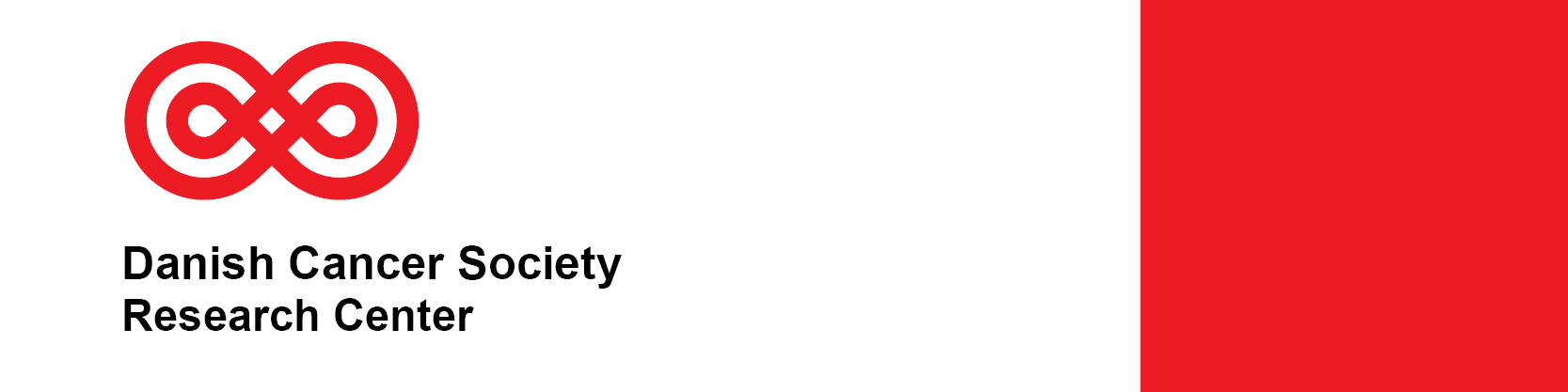 Senior Bioinformatician at the Danish Cancer Society Research CenterThe Danish Cancer Society Research Center (DCRC) invites applications for a new position in bioinformatics in a dynamic, international and competitive research environment spanning basic cancer biology, translational, epidemiological and clinical aspects of cancer research. The successful candidate will develop and promote the use of bioinformatics at DCRC. The position requires close collaboration and providing support for the core research DCRC units in diverse aspects of bioinformatics. While the priority is to assist bioinformatics analyses of the core DCRC Units, the candidate is encouraged to conduct independent research, and to establish collaborations with research groups in the Copenhagen area. QualificationWe are looking for an experienced yet flexible and highly motivated person at the senior postdoctoral level with a strong publication record in the area of Bioinformatics. Experience in Perl and Python programming and background knowledge in molecular biology and/or medicine (preferably cancer) is required. Furthermore, experience in the following areas will be an asset: analysis of large data-sets from deep-sequencing, mass spectrometry and various micro-arrays; searches and analysis of data from oncogenomic databases; in silico analysis of protein structure and molecular interactions; imaging. An evaluation committee consisting of the Director of the Research Center and two Unit Leaders will assess qualifications of the applicants. Emphasis will be on excellence and the best-qualified candidates will be invited for an interview. We offerWe provide the necessary IT infrastructure, computers, storage and appropriate internet connections. Competitive salary and a startup budget for a 3-year period will be provided upon further negotiation. The successful applicant will be encouraged to expand the Bioinformatics line of research by applying for additional funds. Working placeThe DCRC is located in a pleasant, recently renovated and modern campus. The laboratories are equipped with the state-of-the-art technology and IT, and Denmark has especially good conditions for epidemiological and translational research due to the existence of a variety of nation-wide registries. We are conveniently located close to Copenhagen City and well connected with relevant academic institutions and research hospitals in the large Copenhagen area. The DCRC is a very international environment, and the everyday working language is English.Additional informationMore information can be obtained directly from Jørgen H. Olsen, Director of DCRC, +45 3525 7654 or jorgen@cancer.dk. ApplicationThe application should be written in English. Apart from the standard documents (CV, list of publications, certificates, diplomas), emphasis in selecting the candidate will be put on a detailed cover letter explaining the applicant’s motivations and a brief research plan. Reference letter(s) from the previous working places are also requested. The application labeled ‘DCRC Senior Bioinformatician’ should be submitted via the electronic form at the Danish Cancer Society’s homepage:Go to the homepage: http://www.cancer.dk/jobClick the link: Senior Bioinformatics at the Danish Cancer Society Research CenterClick the link: Apply for position. Then enter your contact information and attachments. Please note that the attached document must be either Word (doc/docx) or Adobe (pdf)DeadlineThe deadline for the application is March 20th, 2015. When the interviews have been completed, the appointment committee will select the successful candidate. The selection will take place within three months after the closing date for applications.The expected starting date is negotiable, preferably by the summer of 2015.Danish Cancer SocietyStrandboulevarden 49DK - 2100 CopenhagenDenmark